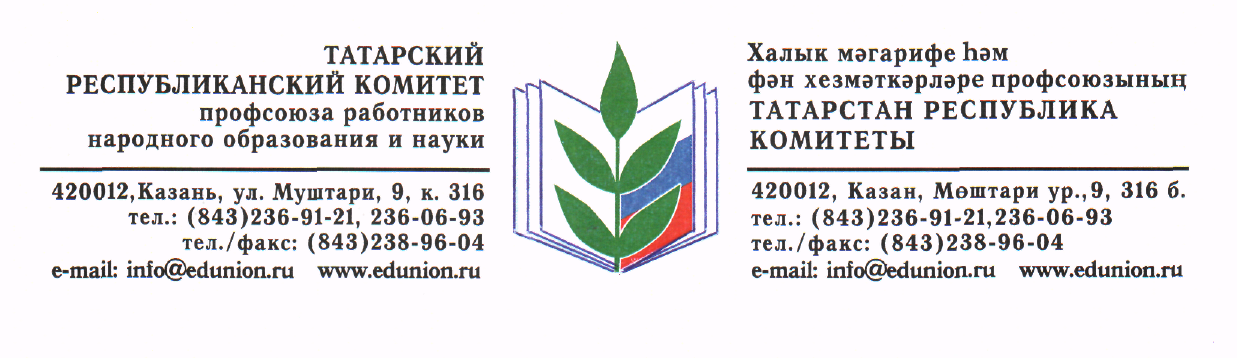 Исх. № __________от ___________________ 20_____г.ПАО «Ак Барс» БанкХОДАТАЙСТВОТерриториальная( местная) профсоюзная организацияПрофсоюзная организация работников образования и науки Вахитовского и Приволжского районов г.Казаниходатайствует о выделении члену профсоюза Ф.И.О. ____________________________________________________________потребительского банковского кредита в сумме 100.000 тыс. руб.  (Сто тысяч рублей).Копия профсоюзного билета прилагается. Год вступления в профсоюз ____________.Год постановки на профсоюзный учет в данной территориальной профсоюзной организации _________.Председатель территориальной (местной)профсоюзной организации                                       _________________________  М.П.  